		              ÁREA: BIOLOGÍA Y GEOLOGÍA – 1º BACHILLERATO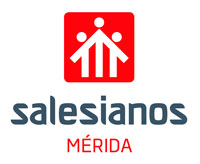 Estándares evaluablesTodos los recogidos en el Decreto 98/2016 para esta asignatura. Se pueden consultar en el siguiente enlace: http://doe.gobex.es/pdfs/doe/2016/1290o/16040111.pdfEstándares básicosBLOQUE 1:Identifica y clasifica los distintos bioelementos y biomoléculas presentes en los seres vivos.Distingue las características fisicoquímicas y propiedades de las moléculas básicas que configuran la estructura celular, destacando la uniformidad molecular de los seres vivos.Identifica cada uno de los monómeros constituyentes de las macromoléculas orgánicas.Asocia biomoléculas con su función biológica de acuerdo con su estructura tridimensional.BLOQUE 2:Interpreta la célula como una unidad estructural, funcional y genética de los seres vivos.Perfila células procariotas y eucariotas y nombra sus estructuras.Representa esquemáticamente los orgánulos celulares, asociando cada orgánulo con su función o funciones.BLOQUE 3:Identifica los distintos niveles de organización celular y determina sus ventajas para los seres pluricelulares.Relaciona tejidos animales y/o vegetales con sus células características, asociando a cada una de ellas la función que realiza.BLOQUE 4:Identifica los grandes grupos taxonómicos de los seres vivosConoce el concepto de biodiversidad y relaciona este concepto con la variedad y abundancia de especiesReconoce los tres dominios y los cinco reinos en los que agrupan los seres vivos.Identifica los grandes biomas y sitúa sobre el mapa las principales zonas biogeográficasReconoce y explica la influencia del clima en la distribución de biomas, ecosistemas y especiesRelaciona la latitud, la altitud, la continentalidad, la insularidad y las barreras orogénicas y marinas con la distribución de las especiesIdentifica el proceso de selección natural y la variabilidad individual como factores clave en el aumento de biodiversidad.Enumera las fases de la especiación.Identifica los factores que favorecen la especiaciónReconoce la importancia de las islas en el mantenimiento de la biodiversidadDefine el concepto de endemismo o especie endémicaBLOQUE 5:Describe la absorción del agua y las sales minerales.Conoce y explica la composición de la savia bruta y sus mecanismos de transporte.Describe los procesos de transpiración, intercambio de gases y gutación.Explicita la composición de la savia elaborada y sus mecanismos de transporte.Detalla los principales hechos que ocurren durante cada una de las fases de la fotosíntesis asociando, a nivel de orgánulo, dónde se producen.Argumenta y precisa la importancia de la fotosíntesis como proceso de biosíntesis, imprescindible para el mantenimiento de la vida en la Tierra.Distingue los mecanismos de reproducción asexual y la reproducción sexual en las plantas.Diferencia los ciclos biológicos de briofitas, pteridofitas y espermafitas y sus fases y estructuras características.Interpreta esquemas, dibujos, gráficas y ciclos biológicos de los diferentes grupos de plantas.BLOQUE 6:Reconoce y diferencia los aparatos digestivos de los invertebrados.Reconoce y diferencia los aparatos digestivos de los vertebrados.Relaciona cada órgano del aparato digestivo con la función/es que realizan.Reconoce y explica la existencia de pigmentos respiratorios en los animales.Relaciona circulación abierta y cerrada con los animales que la presentan, sus ventajas e inconvenientes.Asocia representaciones sencillas del aparato circulatorio con el tipo de circulación (simple, doble, incompleta o completa).Diferencia respiración celular y respiración, explicando el significado biológico de la respiración celular.Asocia los diferentes aparatos respiratorios con los grupos a los que pertenecen, reconociéndolos en   representaciones esquemáticas.Define y explica el proceso de excreciónDescribe los principales aparatos excretores de los animales, reconociendo las principales estructuras de ellos a partir de representaciones esquemáticas.Localiza e identifica las distintas regiones de una nefrona.Explica el proceso de formación de la orina.Integra la coordinación nerviosa y hormonal.Explica la transmisión del impulso nervioso en la neurona y entre neuronas.Describe el sistema nervioso central y periférico de los vertebrados, diferenciando las funciones del sistema nervioso somático y el autónomo.Establece la relación entre el sistema endocrino y el sistema nervioso.Relaciona cada glándula endocrina con la hormona y hormonas más importantes que segrega, explicando su función de control.Describe las diferencias entre reproducción asexual y sexual, argumentando las ventajas e inconvenientes de cada una de ellasDistingue y compara el proceso de espermatogénesis y ovogénesis.Diferencia los tipos de fecundación en animales y sus etapas.BLOQUE 7: Caracteriza los métodos de estudio de la Tierra en base a  los procedimientos que utiliza y a sus aportaciones y limitaciones.Resume la estructura y composición terrestres distinguiendo sus capas composicionales y mecánicas, así como las discontinuidades y zonas de transición entre ellas.Analiza el modelo geoquímico y geodinámico de la Tierra, contrastando lo que aporta cada uno de ellos al conocimiento de la estructura de la Tierra.Indica las aportaciones más relevantes de la deriva continental, para el desarrollo de la teoría de la Tectónica de placas.Identifica los tipos de bordes de placas explicando los fenómenos asociados a ellos.Explica la relación entre el magmatismo y la tectónica de placas, conociendo las estructuras resultantes del emplazamiento de los magmas en profundidad y en superficieDiscrimina los factores que determinan los distintos tipos de magmas clasificándolos atendiendo a su composición.Relaciona los tipos de actividad volcánica, con las características del magma diferenciando los distintos productos emitidos en una erupción volcánica.Clasifica el metamorfismo en función de los diferentes factores que lo condicionan.Detalla y discrimina las diferentes fases del proceso de formación de una roca sedimentaria.Describe las fases de la diagénesis.Criterios de evaluaciónTodos los recogidos en el Decreto 98/2016 para esta asignatura. Se pueden consultar en el siguiente enlace: http://doe.gobex.es/pdfs/doe/2016/1290o/16040111.pdfCriterios de calificaciónLa nota del curso es el resultado de la media aritmética de las 3 evaluaciones.Si la media de las evaluaciones calculadas es igual o superior a 5, aunque alguna evaluación esté suspensa, se aprobará el curso, siempre que haya como mínimo dos evaluaciones aprobadas. En el caso de que haya dos evaluaciones suspensas el curso estará suspenso.Para el cálculo de la nota de cada evaluación, se valorarán los siguientes instrumentos:Exámenes: 60%. Habrá dos por evaluación.Controles y/o exposiciones orales: 30%.  Habrá dos controles por evaluaciónControl diario: 10%. Ejercicios, preguntas orales, maquetas…Instrumentos de evaluaciónExámenes, controles, trabajos y exposiciones orales y/o escritos, ejercicios, preguntas orales.Criterios de promoción y titulaciónLos recogidos en el Decreto 98/2016. Se pueden consultar en el siguiente enlace: http://doe.gobex.es/pdfs/doe/2016/1290o/16040111.pdfRecuperación de evaluacionesAl finalizar cada evaluación se hará un examen de recuperación de la evaluación anterior para los alumnos que la tengan suspensa.Nota de septiembreLa convocatoria extraordinaria de septiembre consistirá en un examen  sobre los estándares básicos, que se aprobará con un 5.